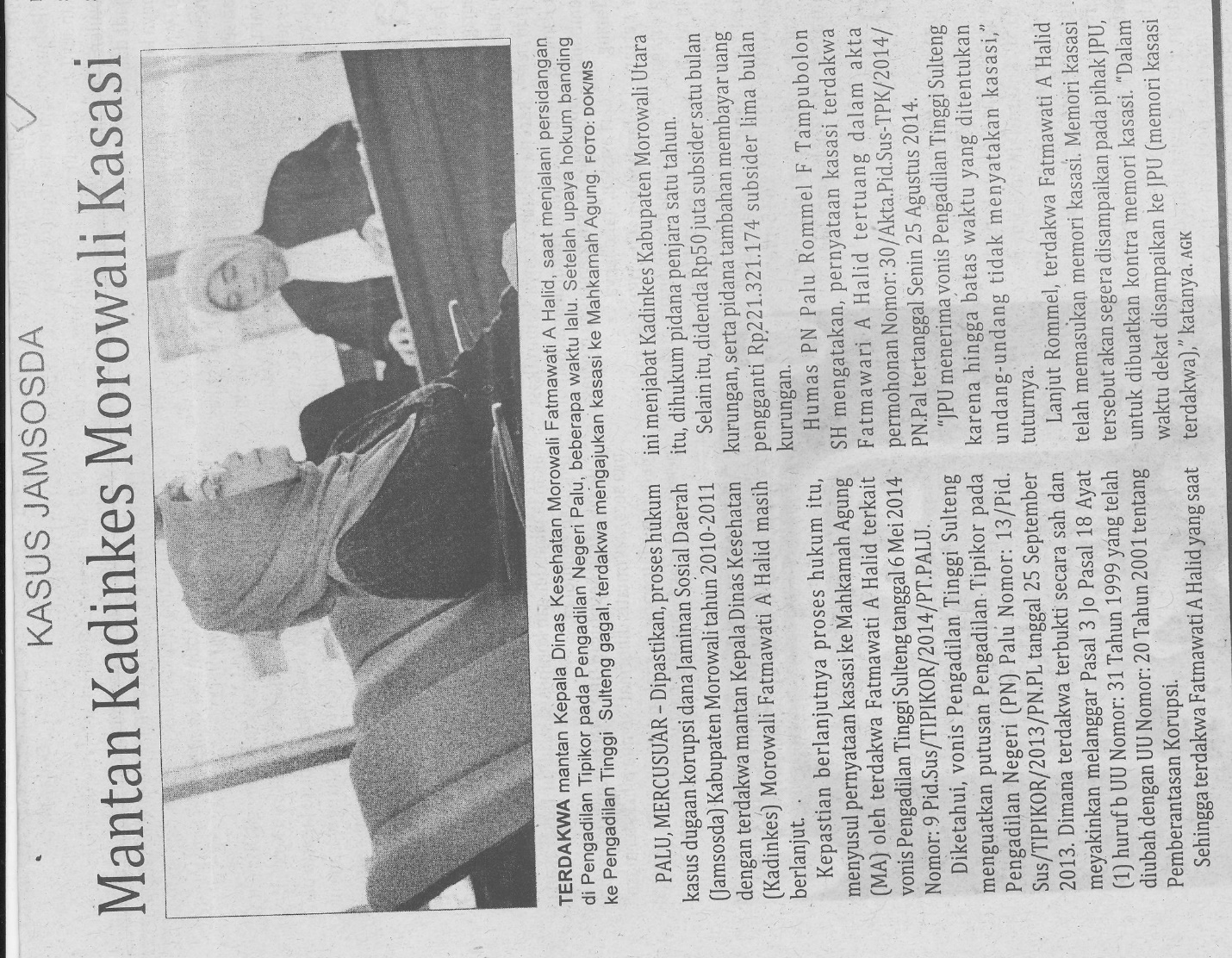 Harian    :MercusuarKasubaudSulteng IIHari, tanggal:Rabu, 17 September 2014KasubaudSulteng IIKeterangan:KasubaudSulteng IIEntitas:MorowaliKasubaudSulteng II